Отчет по деятельности стажировочной площадки ГБОУ ИРО Краснодарского краяНазвание образовательной организации муниципальное бюджетное образовательное учреждение дополнительного образования дом детского творчества «Созвездие» муниципального образования город Краснодар.Курирующая кафедра: кафедра психологии, педагогики и дополнительного образования.З. Цель деятельности стажировочной площадки. Создание образовательной среды, позволяющей транслировать в форме стажировки актуальный педагогический опыт, инновационные идеи по конкретным направлениям деятельности образовательной организации для слушателей курсов повышения квалификации, профессиональной переподготовки на основе индивидуальных образовательных программ.4. Задачи деятельности стажировочной площадки:включение работников образования в практическую деятельность;повышение педагогической компетентности в области образовательного процесса;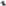 создание системы сетевого взаимодействия с учреждениями края, города;- способствовать распространению накопленного практического опыта работы; - создание и работа консультационного кабинета для оказания методической помощи педагогам, методистам по данной теме.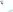 5. Анализ деятельности стажировочноЙ площадки повышения квалификации для слушателей курсов ГБОУ ИРО Краснодарского края по теме «Программнометодическое сопровождение учебно-воспитательного процесса в учреждении дополнительного образования (художественная и социально-педагогическая направленность)».Деятельность стажировочной площадки регламентируется приказом ГБОУ ИРО Краснодарского края «О присвоении образовательным организациям статуса стажировочной площадки (СП) повышения квалификации для слушателей курсов ГБОУ ИРО Краснодарского края» от 05.02.2020 г. № 54.За отчетный период творческой группой осуществлялась деятельность в рамках стажировочной площадки, проведены следующие мероприятия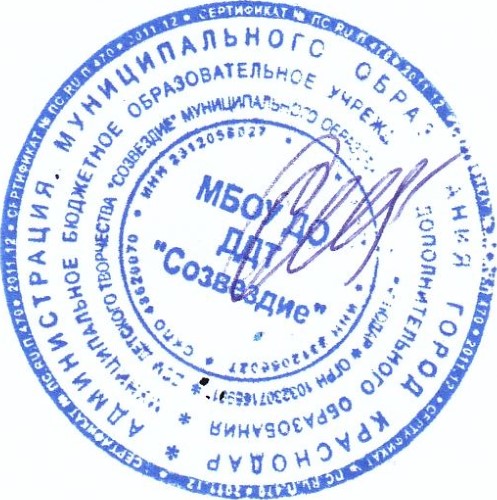 Директор МБОУ ДОДДТ «созвездие»	  ОП. Савина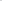 Наименование мероприятийСроки, место проведения мероприятийФорма представления итоговых материаловКоличество участников1.Педагогическое сопровождение творческих достижений детей с ОВЗ и детей инвалидов в УДОАпрель 2021 г. ДДТ«Созвездие»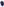 Практические пособия, электронный сборник размещены на официальном сайте МБОУ ДО ДДТ«Созвездие» в разделе «Стажировочная площадка»35 чел.2.Использование игровых методов и технологий в работе с детьми в студии раннего развитияддт«Созвездие» в течение годаПрезентация, электронный сборник размещены на официальном сайте МБОУ ДО ДДТ «Созвездие» в разделе «СтажировочнаяПлощадка»Дистанционно3Проведение лекций на курсах повышения квалификации для слушателей ГБОУ ИРО Краснодарского краяАпрель-май 2021ГБОУ ИРОКраснодарского края«РТВ- развитие творческого воображения»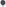 «Занятие-основной вид деятельности педагога в УДО» «Опыт работы педагога дополнительного образования с детьми с ОВЗ» «Разработка тематических дней для проведения в УДО или в семье»,45 чел.3,Подготовка и проведение семинара «Дидактическое обеспечение учебного процесса в студии раннего развития»Август 2021 г, ДДТ«Созвездие»Электронный сборник размещен на официальном сайте МБОУ ДО ДДТ«Созвездие» в разделе «Стажировочная площадка»37 чел,4.Формы контроля по освоению общеобразовательных общеразвивающих программ творческих объединений УДОддт«Созвездие» в течение годаМетодические рекомендации размещены на официальном сайте МБОУ ДО ДДТ«Созвездие» в разделе «Стажировочная площадка»Дистанционно5.Вебинар«Использование инновационных педагогических технологий в образовательном процессе УДО» (хореография, ИЗО, ДПИ») Октябрь 2021 г. ДДТ «Созвездие»Электронный сборник размещен на официальном сайте МБОУ ДО ДДТ«Созвездие» в разделе «Стажировочная площадка»68 чел,